Załącznik nr 3Rytmiczny podział (na sylaby) nazw zwierząt z wiejskiego podwórka. Rodzic pokazuje zdjęcia (obrazki) zwierząt, dzieci mówią ich nazwy, a potem dzielą je rytmicznie, klaszcząc przy tym. Np. krowa – kro-wa; baran – ba-ran; kura – ku-ra; kogut – ko-gut; świnia – świ-nia; kaczka – kacz-ka; gęś – gęś; indyk – in-dyk; itp.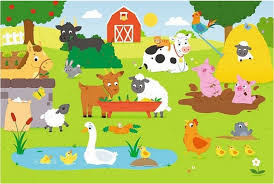  Słuchanie wiersza. Kaczka kwacze, kracze wrona,a gęś gęga przestraszona.Koza meczy, owca beczy,a na płocie sroka skrzeczy.Wróbel ćwierka, dzięcioł stuka,a kukułka w lesie kuka.Rozmowa na temat wiersza. − Co robią zwierzęta: kaczka, wrona i gęś? − Co robią: koza, owca i sroka? − Co robią ptaki – wróbel, dzięcioł i kukułka? Umieszczenie na tablicy lub stole sylwet zwierząt z wiersza. Dziecko, samo lub z pomocą rodzica, odszukuje sylwety zwierząt z wiersza. Rodzic umieszcza je na tablicy lub stoliku, a dziecko naśladuje głosy tych zwierząt. Poniższe obrazki, może ułatwią pracę.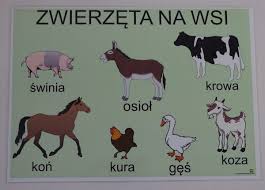 Zabawa „Wiejska muzyka”. Rodzic mówi wiersz. Gdy jest mowa o danym zwierzęciu, dziecko naśladuje jego głos. Kaczka kwacze (dziecko mówi: kwa, kwa, kwa),kracze wrona (dziecko mówi: kra, kra, kra), a gęś gęga (mówi: gę, gę, gę) przestraszona. Koza meczy (mówi: meee, meee, meee), owca beczy (mówi: beee, beee, beee), a na płocie sroka skrzeczy (trre, trre, trre). Wróbel ćwierka (ćwir, ćwir, ćwir), dzięcioł stuka (stuk-puk, stuk-puk, stuk-puk), a kukułka w lesie kuka (ku-ku, ku-ku, ku-ku). 